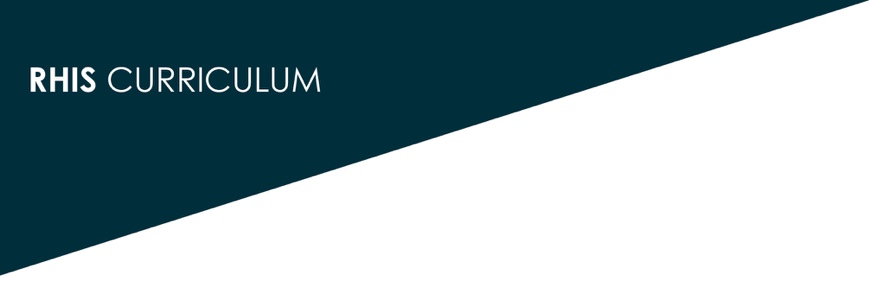 Exercise on Common Ministry of Health Organizational Structures for National HIS Functions Participants work in small groups for 30 minutes.Read the document (see below) on “National HIS Functions for Country HIS Performance.”For your ministry of health (and eventually other government departments), list the dedicated units, departments, or programs that are responsible for these functions, as well as the linkages among common HIS organizational units. Draw a current organizational chart of these HIS structures and indicate if you want to eventually review and revise this structure.Present your lists and charts in plenary and compare with your colleagues. National HIS Functions as Suggested by Core Indicators for Country Health Information System PerformanceIndicators of country health information system performance can be grouped into two broad types:Indicators related to data generation using core sources and methods (health surveys, civil registration, census, facility reporting, and health system resource tracking)Indicators related to country capacities for synthesis, analysis and validation of dataIndicators of data generation reflect country capacity to collect relevant data at appropriate intervals and using the most appropriate data sources. Benchmarks include periodicity, timeliness, and contents of data collection efforts and availability of data on key indicators. Indicators of country capacity measure key dimensions of the institutional frameworks needed to ensure data quality including independence, transparency, and access. Benchmarks include the availability of independent coordination mechanisms, and the availability of micro data and metadata. Table. Summary of indicator definitions and measurement methodsHealth SurveysCountry has a 10-year costed survey plan that covers all priority health topics and takes into account other relevant data sourcesTwo or more data points available for child mortality in the past 5 years Two or more population-based data points for maternal mortality in the past 10 yearsTwo or more data points for coverage of key health interventions in the past 5 yearsOne or more data point on smoking and adult nutritional status in the past 5 yearsBirth and Death RegistrationPercentage of births registeredPercentage of deaths registeredICD10 used in district hospitals and causes of death reported to national levelCensusCensus completed within past 10 yearsPopulation projections for districts and smaller administrative areas available in print and electronically, well-documentedHealth Facility ReportingNumber of institutional deliveries available, by district, and published within 12 months of preceding yearHIV prevalence for relevant surveillance populations published within 12 months of preceding yearCountry website for health statistics with latest report and data available to the general publicReporting of notifiable diseases makes use of modern communication technology, and reporting of statistics from district to national levels is web-basedPercentage of districts that submit timely, complete, and accurate reports to national levelData quality assessments carried out and published within past 3 yearsInternational Health Regulations implemented according to international standardsHealth System Resource TrackingAt least one national health account completed in past 5 yearsNational database with public- and private-sector health facilities and geocoding, available and updated within past 3 yearsNational database with health workers, by district and main cadres, updated within past 2 yearsAnnual data on availability of tracer medicines and commodities in public and private health facilitiesCapacity for Analysis, Synthesis, and Validation of Health DataThere is a designated and functioning institutional mechanism charged with analysis of health statistics, synthesis of data from different sources, and validation of data from population and facility sources.There is a national set of indicators with targets and annual reporting to inform annual health sector reviews and other planning cycles.There is a national microdata archive for health surveys and census that is operational.Survey data are used to assess and adjust routine reports from health facility on vaccinations with the results published within 12 months of the preceding year.A burden of disease study has been conducted within the past 5 years by national stakeholders.A study of health systems performance has been carried out within the past 5 years by national stakeholders.There is national commitment to transparency in data dissemination and acknowledgement of uncertainty.The official annual health statistics report has been published within 12 months of the preceding (calendar or fiscal) year.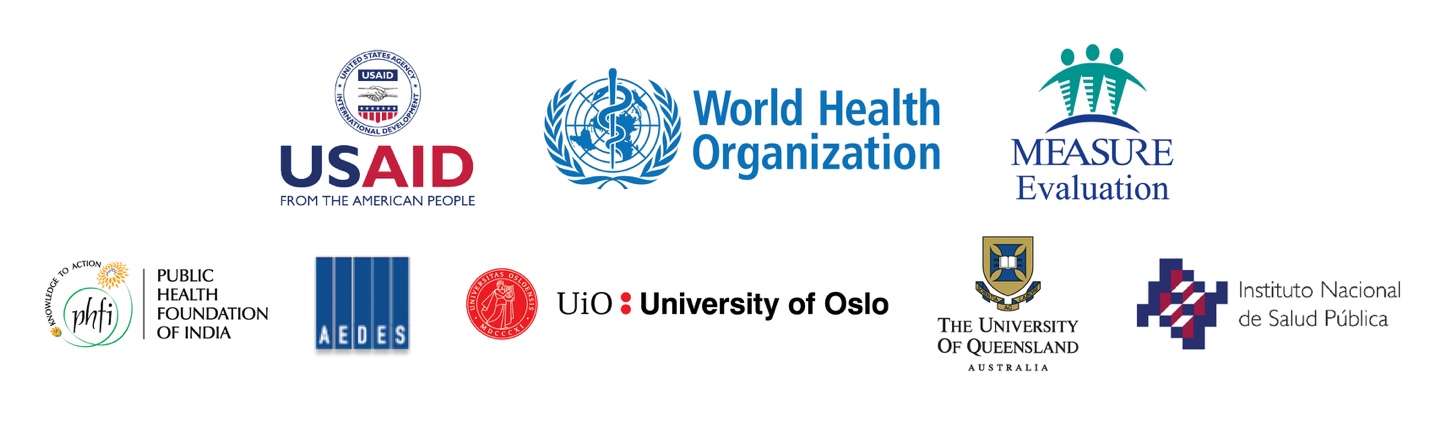 